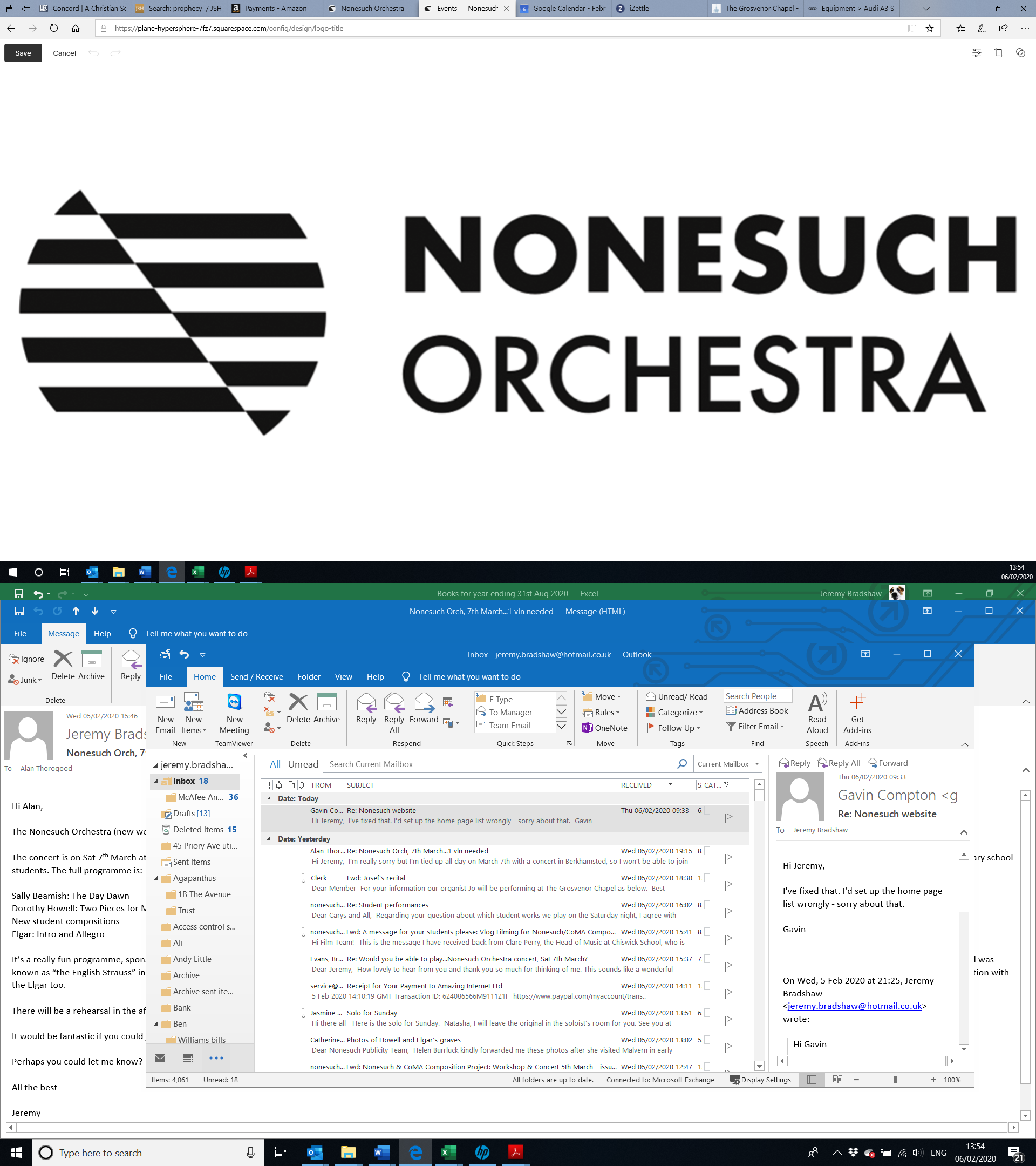 2023/2024 SeasonMEMBERS INFORMATION FORMName: 		_____________________________________________	Address:  	_____________________________________________		_____________________________________________		_____________________________________________	Postcode:	_________________Phone:		____________________________Mobile:	____________________________Email:		______________________________@________________________Instrument(s):	___________________________________I am paying a membership subscription of £_____   (annual £200 by 1st Nov 2023, termly £80, Playday member £40, Playday guest £45)Gift Aid Declaration   (please tick as appropriate)YES    I am a UK taxpayer and would like Nonesuch Orchestra to reclaim the tax on my donations from 6 April 2000 until further notice.  (To qualify for Gift Aid, whatever you pay in income tax or capital gains tax must at least equal the amount we will claim in the tax year.)NO      I am not a UK taxpayerSignature:______________________________________   Date: ________________Please pay online by direct transfer to: A/c name: The Nonesuch Orchestra   Sort code: 09-01-55  A/c number: 69778603
Please give your surname and instrument as reference: eg Smith violinOr by cash to the Treasurer, or (least preferred) by cheque payable to Nonesuch OrchestraPLEASE RETURN THIS FORM  to:Jeremy Bradshaw,  Treasurer	   45 Priory Avenue, London W4 1TZjeremy.bradshaw@hotmail.co.uk 